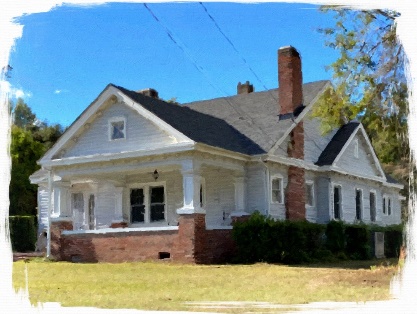 27. A. L. Reaves House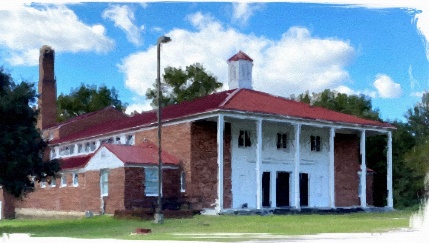 28. Ashwood School Gymnasium & Auditorium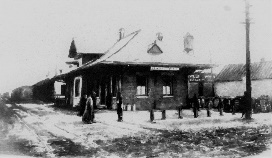 29. Atlantic Coast Line Railroad Depot29. Atlantic Coast Line Railroad Depot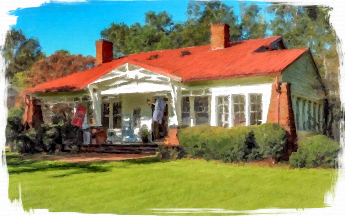 30. Ava Woodham House30. Ava Woodham House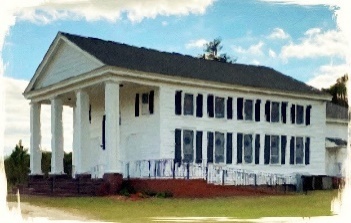 31. Bethany Baptist Church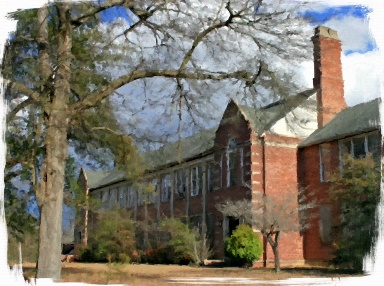 35. Bishopville High School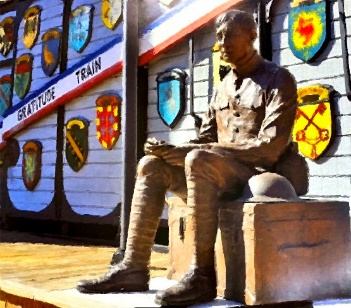 39. Capt., James Davison Heriot, Statue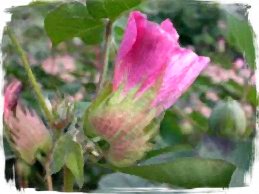 43. Cotton Bloom Pink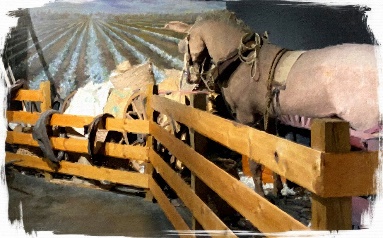 47. Cotton Planting & Harvesting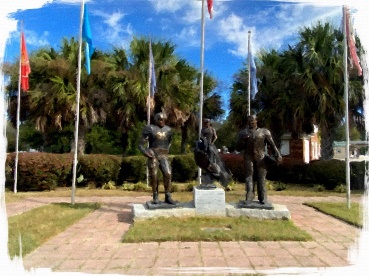 51. Felix “Doc” Blanchard Flag Park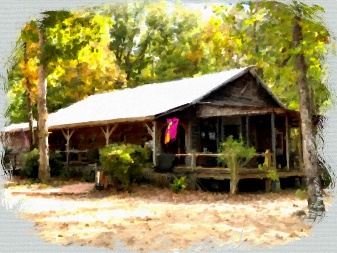 55. Harry and Harry, Too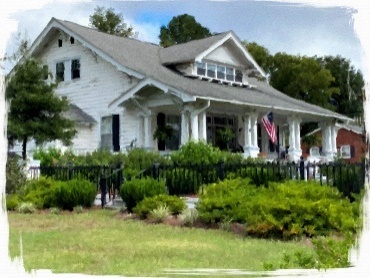 59. L.W. Moore House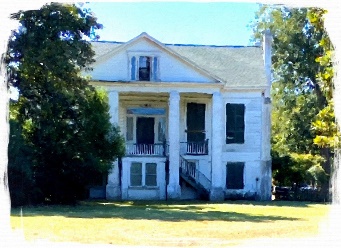 63. Longview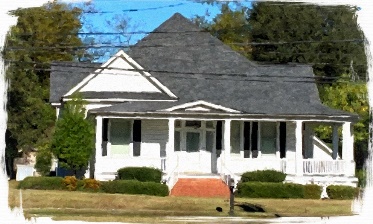 67. Mary Parrott House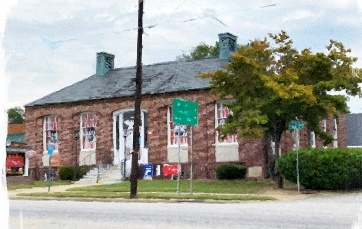 71. Old Post Office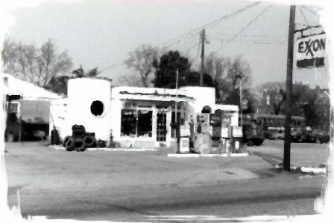 75. Roland Elmore & Sons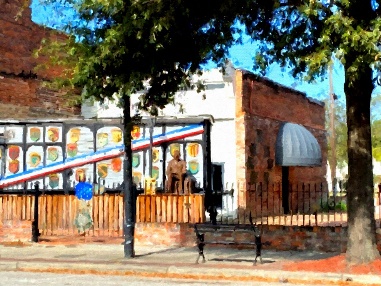 79. South Carolina Merci’ Train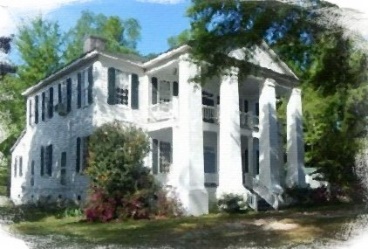 83. Tall Oaks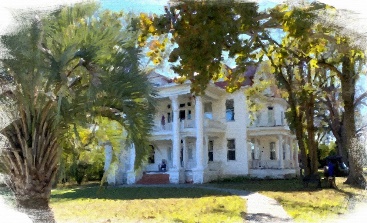 87. The Manse, Mt. Zion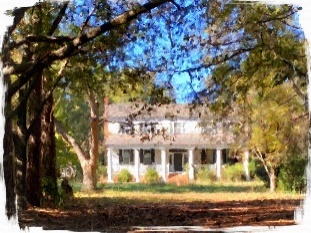 91.  Thomas Fraser House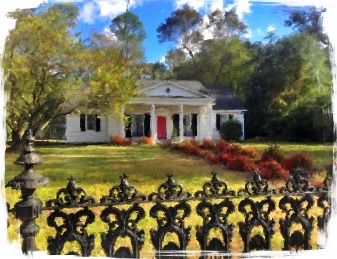 95. Williford House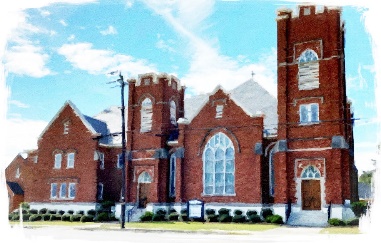 32. Bethlehem United Methodist Church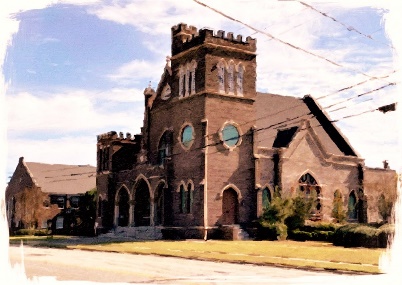 36. Bishopville Presbyterian Church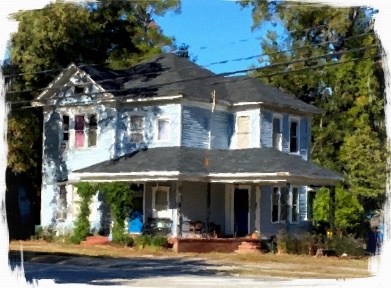 40. Charles Reames House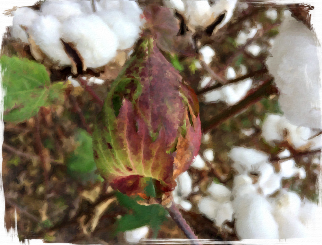 44. Cotton Boll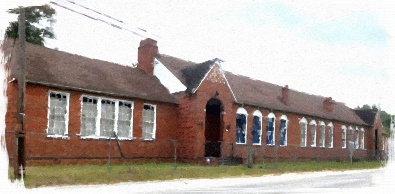 48. Dennis High School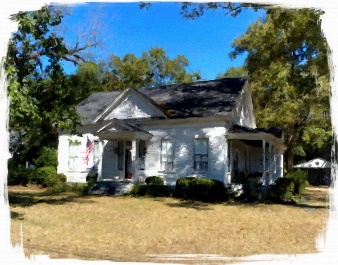 52. Flex “Doc” Blanchard House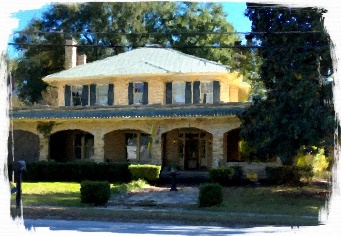 56. J.M. Hearon House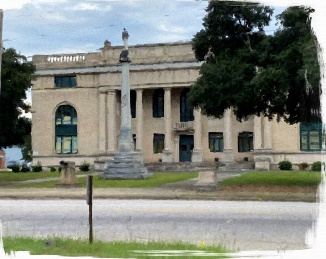 60. Lee County Courthouse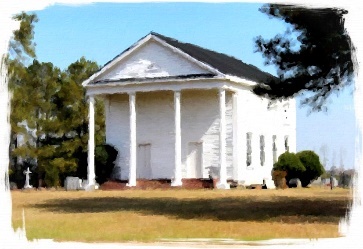 64. Lynchburg Presbyterian Church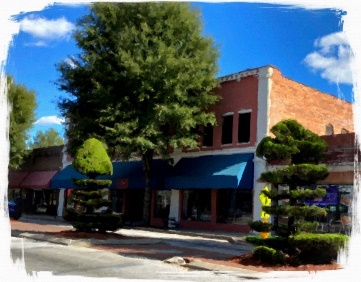 68. McClure Building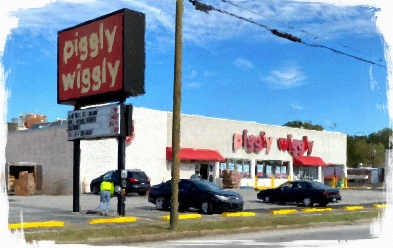 72. Piggly Wiggly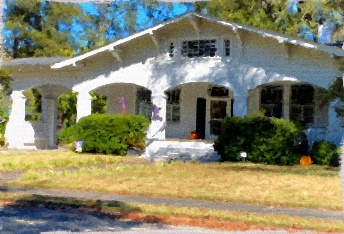 76. Ruffin House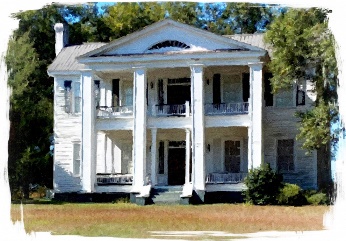 80. Spencer House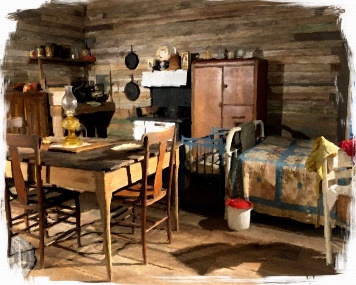 84. Tenant House, Bed & Kitchen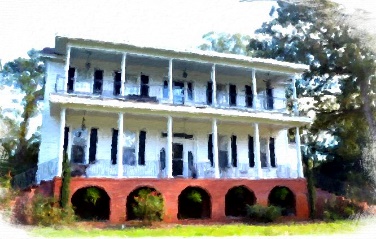 88. The Oaks, St. Charles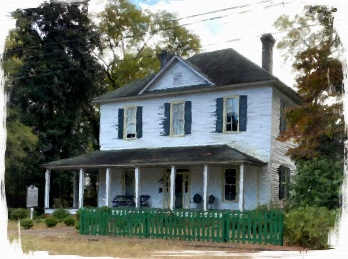 92. William Apollos James House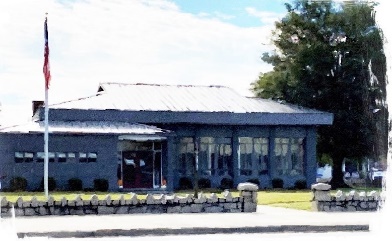 96. Woodward Library of Archives & Research32. Bethlehem United Methodist Church36. Bishopville Presbyterian Church40. Charles Reames House44. Cotton Boll48. Dennis High School52. Flex “Doc” Blanchard House56. J.M. Hearon House60. Lee County Courthouse64. Lynchburg Presbyterian Church68. McClure Building72. Piggly Wiggly76. Ruffin House80. Spencer House84. Tenant House, Bed & Kitchen88. The Oaks, St. Charles92. William Apollos James House96. Woodward Library of Archives & Research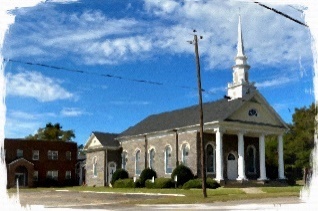 33. Bishopville Baptist Church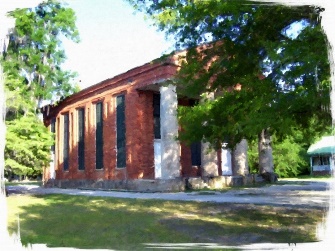 37. Black River Salem Presbyterian Church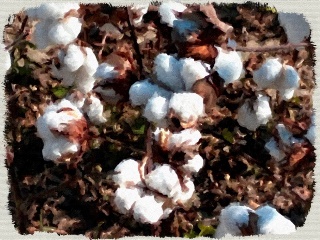 41. Cotton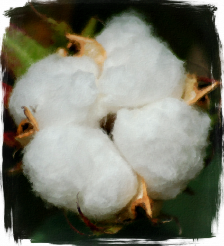 45.  Cotton Close up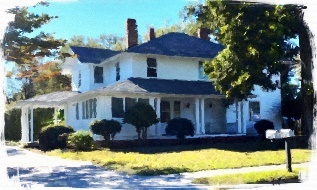 49. Deschamps House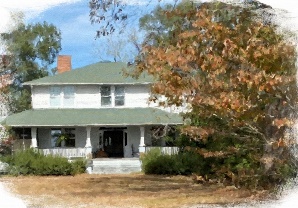 53. George McCutchen II, House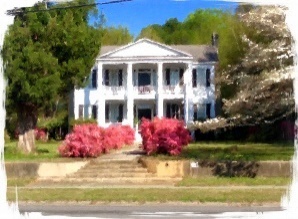 57. James Carnes House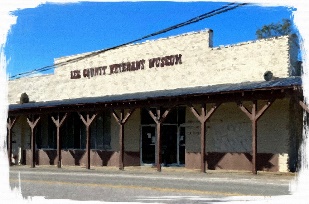 61. Lee County Veterans Museum, Facade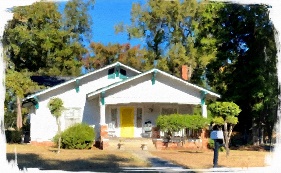 65. Mason Woods House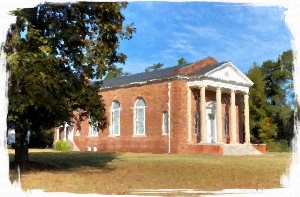 69. Mt. Zion Presbyterian Church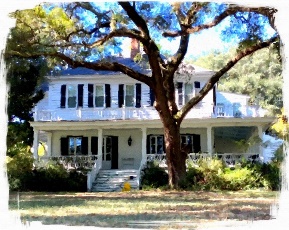 73. Plain Hill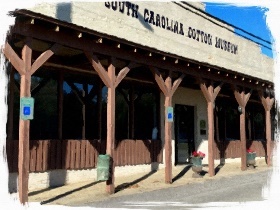 77. South Carolina Cotton Museum, Facade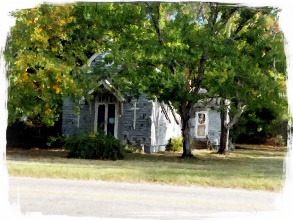 81. St. John’s Catholic Church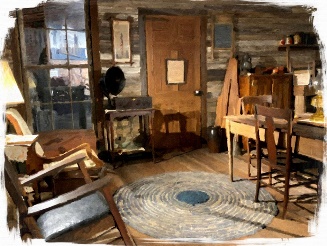 85. Tenant House, Sitting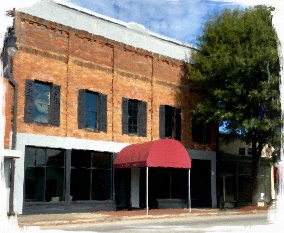 89. The Opera House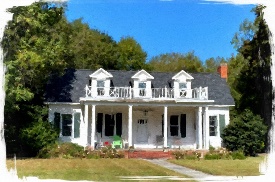 93. William Baskin House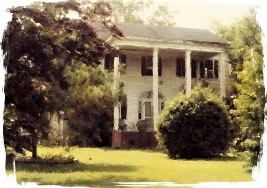 97. Hilltop33. Bishopville Baptist Church37. Black River Salem Presbyterian Church41. Cotton45.  Cotton Close up49. Deschamps House53. George McCutchen II, House57. James Carnes House61. Lee County Veterans Museum, Facade65. Mason Woods House69. Mt. Zion Presbyterian Church73. Plain Hill77. South Carolina Cotton Museum, Facade81. St. John’s Catholic Church85. Tenant House, Sitting89. The Opera House93. William Baskin House97. Hilltop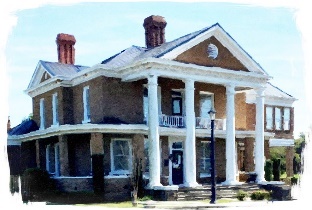 34. Bishopville City Hall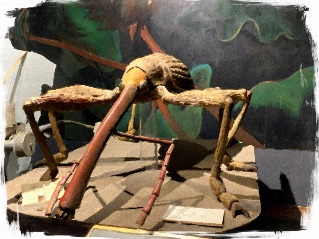 38. Boll Weevil Exhibit- SC Cotton Museum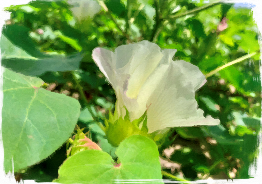 42. Cotton Bloom White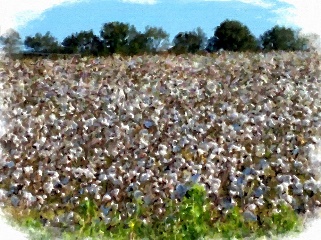 46. Cotton Field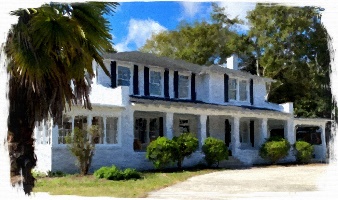 50. E. G. Deschamps House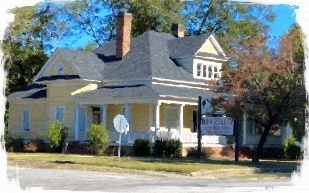 54. Gordon Parrott House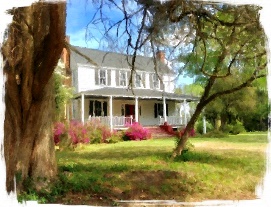 58. Jared Law House, Elliott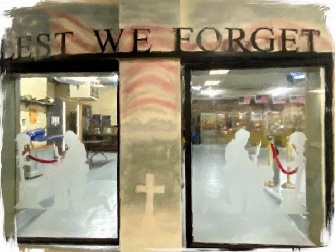 62. Lee County Veterans Museum, Entrance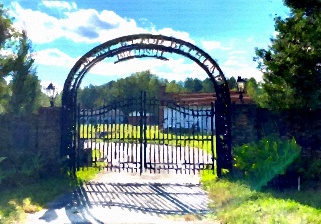 66. Mary McLeod Bethune Park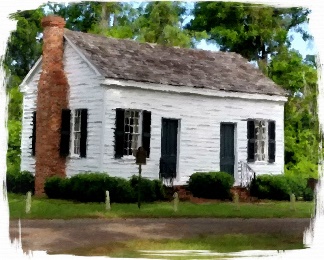 70. Mt. Zion Session House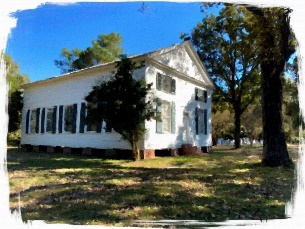 74. Rembert Church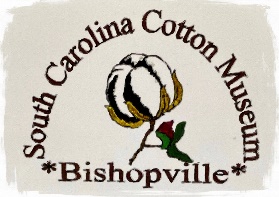 78. South Carolina Cotton Museum, Logo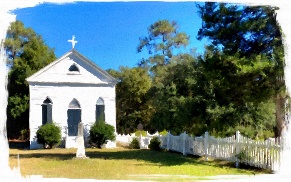 82.  St. Philip’s Episcopal Church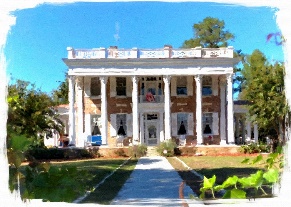 86. The Manor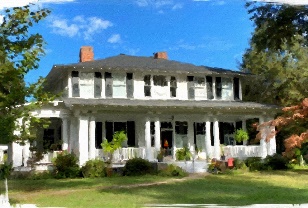 90. Thomas English McCutchen House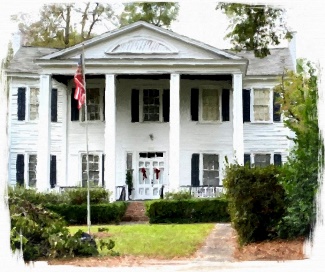 94. William Rogers House34. Bishopville City Hall38. Boll Weevil Exhibit- SC Cotton Museum42. Cotton Bloom White46. Cotton Field50. E. G. Deschamps House54. Gordon Parrott House58. Jared Law House, Elliott62. Lee County Veterans Museum, Entrance66. Mary McLeod Bethune Park70. Mt. Zion Session House74. Rembert Church78. South Carolina Cotton Museum, Logo82.  St. Philip’s Episcopal Church86. The Manor90. Thomas English McCutchen House94. William Rogers House